Skills:                                    Work Experience:Address: Elmokhbrat Building – Hadaiek ElKobba .Date Of Birth : 01 / 12 / 1996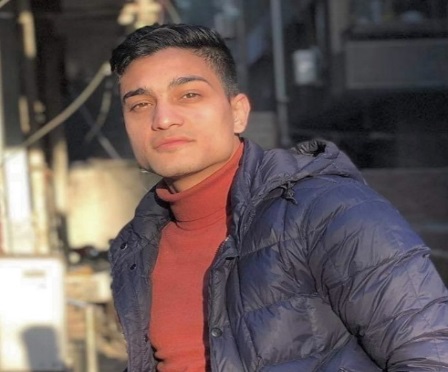 Gender / MaleNationality : EgyptReligion : MuslimMarital status : SinglePhone Number : +201002197831Education : Faculty of lawAin Shams University